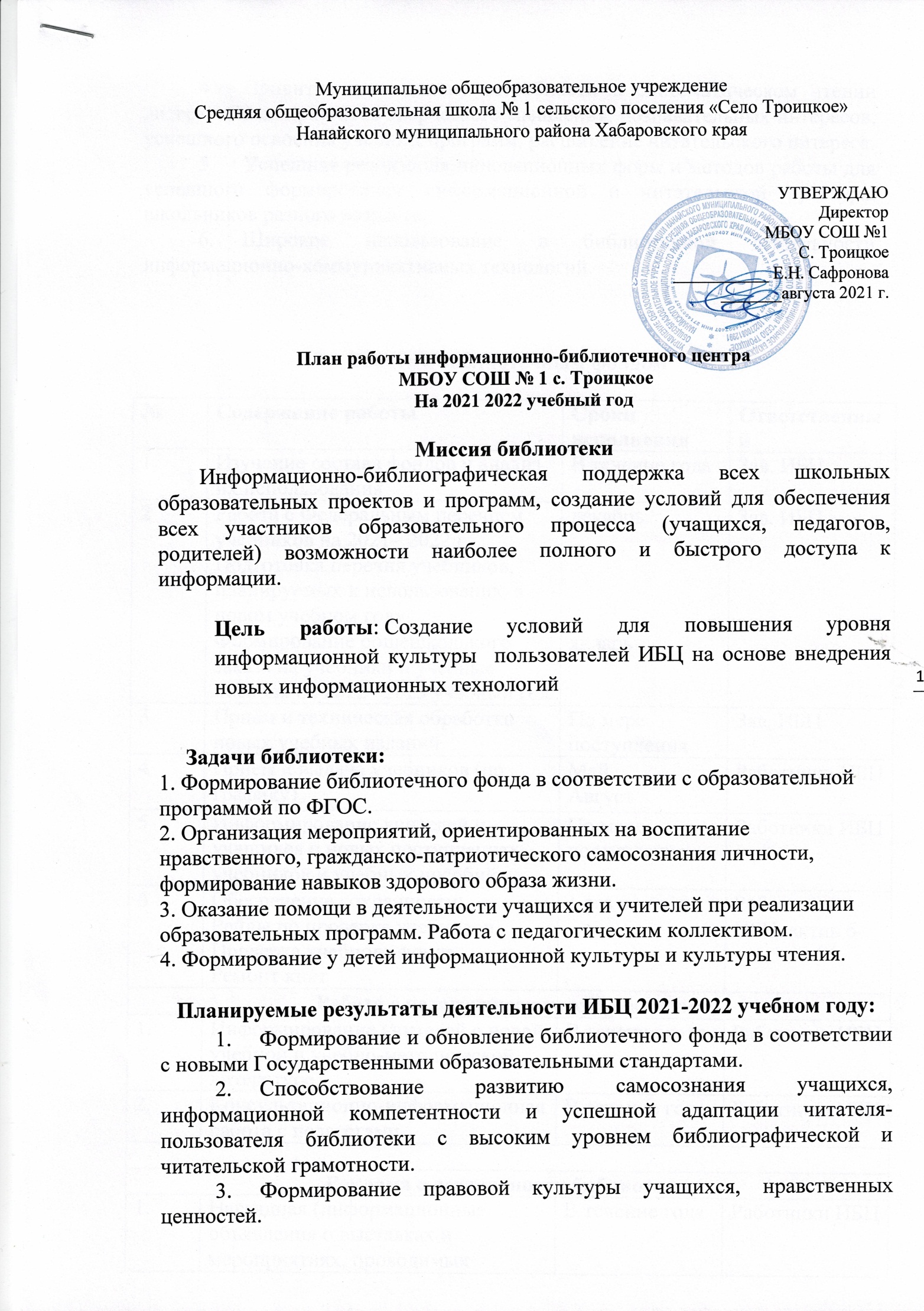 Привитие школьникам потребности в систематическом чтении литературы для развития творческого мышления, познавательных интересов, успешного освоения учебных программ, расширение читательского интереса.Успешная реализация инновационных форм и методов работы для успешного формирования информационной и читательской культуры школьников разного возраста.Широкое использование в библиотечной деятельности информационно-коммуникативных технологий.Работа с библиотечным фондом№ Содержание работы Сроки исполнения Сроки исполнения Ответственный Ответственный 1 Изучение состава фондов и анализ их использования В течение года В течение года Зав. ИБЦЗав. ИБЦ2 Работа с Федеральным перечнем учебников на 2021– 2022 г. Подготовка перечня учебников, планируемых к использованию в новом учебном году. Формирование общешкольного заказа на учебники и учебные пособия на 2022– 2023 учебный год декабрьянварьдекабрьянварьЗав. ИБЦЗав. ИБЦ3Приём и техническая обработка новых учебных изданий По мере поступления По мере поступления Зав. ИБЦ Зав. ИБЦ 4Прием и выдача учебников (по графику) Май Август Май Август Работники ИБЦ Работники ИБЦ 5Информирование учителей и учащихся о новых поступлениях учебников и учебных пособий. По мере поступления По мере поступления Работники ИБЦРаботники ИБЦ6 Обеспечение сохранности: Рейды по проверке учебников Проверка учебного фонда Ремонт книг 1 раз в месяц 1 раз в месяц Работники ИБЦ, актив б-ки Работники ИБЦ, актив б-ки Работа с педагогическим коллективомРабота с педагогическим коллективомРабота с педагогическим коллективомРабота с педагогическим коллективомРабота с педагогическим коллективомРабота с педагогическим коллективом1. Информирование учителей о новой учебной и учебно-методической литературе В течение года В течение года Работники ИБЦРаботники ИБЦ2. Консультационно-информационная работа с педагогами В течение года В течение года Работники ИБЦРаботники ИБЦРеклама о деятельности библиотекиРеклама о деятельности библиотекиРеклама о деятельности библиотекиРеклама о деятельности библиотекиРеклама о деятельности библиотекиРеклама о деятельности библиотеки1. Наглядная (информационные объявления о выставках и мероприятиях, проводимых библиотекой) В течение года В течение года Работники ИБЦРаботники ИБЦ2. Оформление выставки, посвященной книгам-юбилярам и другим знаменательным датам календаря В течение года В течение года Работники ИБЦ Работники ИБЦ 3.Постоянное обновление информационных стендов в помещении ИБЦ и в рекреацииВ течении годаВ течении годаРаботники ИБЦРаботники ИБЦРабота с читателямиРабота с читателямиРабота с читателямиРабота с читателями1. Обслуживание читателей на абонементе. Постоянно Постоянно Работники ИБЦ2. Рекомендательные беседы при выдаче книг. Постоянно Постоянно Работники ИБЦ3. Беседы со школьниками о прочитанном. Постоянно Постоянно Работники ИБЦ4. Рекомендательные и рекламные беседы о новых книгах, энциклопедиях и журналах По мере поступления По мере поступления Работники ИБЦ5. Выставки книг по творчеству детских писателей и поэтов. по планупо плануРаботники ИБЦ6. Просмотр читательских формуляров с целью выявления задолжников. Доведение результатов работы просмотра до сведения классных руководителей. Один раз в месяц Один раз в месяц Работники ИБЦ7. Проведение бесед по классам о правилах поведения в школьной библиотеке, о культуре чтения книг и журнальной периодики. Сентябрь Сентябрь Работники ИБЦИнформация о книге. Массовая работаИнформация о книге. Массовая работаИнформация о книге. Массовая работаИнформация о книге. Массовая работаИнформация о книге. Массовая работаИнформация о книге. Массовая работаКалендарь литературных датКалендарь литературных датКалендарь литературных датКалендарь литературных датКалендарь литературных датКалендарь литературных дат1к\в 230 лет со дня рождения Сергея Тимофеевича Аксакова (1791–1859г)ОктябрьРаботники ИБЦРаботники ИБЦРаботники ИБЦ2К\в Книги-юбилярыСентябрьРаботники ИБЦРаботники ИБЦРаботники ИБЦ3К\в 310 лет со дня рождения Михаила Васильевича Ломоносова (1711–1765), русского ученого, поэта.ноябрьРаботники ИБЦРаботники ИБЦРаботники ИБЦ4к\в ( электронная) к 200- летию со дня рождения Фёдора Михайловича Достоевского (1821–1881), русского писателя НоябрьРаботники ИБЦ, учителя литературыРаботники ИБЦ, учителя литературыРаботники ИБЦ, учителя литературы5К\в 200 лет со дня рождения Николая Алексеевича Некрасова (1821–1878), русского поэта, прозаика, критика и издателядекабрьРаботники ИБЦ, учителя литературыРаботники ИБЦ, учителя литературыРаботники ИБЦ, учителя литературы6. к\в 140 лет со дня рождения Алексея Николаевича Толстого (1882 – 1945), русского писателяянварьРаботники ИБЦучителя литературы Работники ИБЦучителя литературы Работники ИБЦучителя литературы 7125 лет со дня рождения русского писателя Валентина Петровича Катаева (1897-1986)обзор творчестваянварьРаботники ИБЦ, учителя литературыРаботники ИБЦ, учителя литературыРаботники ИБЦ, учителя литературы8к\в190 лет со дня рождения английского писателя Льюиса Кэрролла (1832-1898)февральРаботники ИБЦ, учитель иностранного языка Работники ИБЦ, учитель иностранного языка Работники ИБЦ, учитель иностранного языка 9к\в 85 лет со дня рождения русского писателя Валентина Григорьевича Распутина  (1937)МартРаботники ИБЦ, учителя литературыРаботники ИБЦ, учителя литературыРаботники ИБЦ, учителя литературы10к\в190 лет со дня рождения английского писателя Льюиса Кэрролла (1832-1898)февральРаботники ИБЦ, учитель иностранного языка Работники ИБЦ, учитель иностранного языка Работники ИБЦ, учитель иностранного языка 11130 лет со дня рождения писателя Константина Георгиевича Паустовского (1892-1968)Май Работники ИБЦРаботники ИБЦРаботники ИБЦПатриотическое воспитание. Патриотическое воспитание. Патриотическое воспитание. Патриотическое воспитание. Патриотическое воспитание. Патриотическое воспитание. 1к\в День народного единстваноябрь2Литературный час «Мама! Нет прекрасней слова на земле»ноябрьРаботники ИБЦ, Классные руководителиРаботники ИБЦ, Классные руководителиРаботники ИБЦ, Классные руководители3Конкурс фотографий «Я читаю вместе с мамой»Октябрь-ноябрьРаботники ИБЦ, Классные руководителиРаботники ИБЦ, Классные руководителиРаботники ИБЦ, Классные руководители4к\в Выставка ко дню Героев Отечества в РоссиидекабрьРаботники ИБЦРаботники ИБЦРаботники ИБЦ5«Герои Отечества» беседы по классамдекабрьРаботники ИБЦ, Классные руководителиРаботники ИБЦ, Классные руководителиРаботники ИБЦ, Классные руководители6к\в Основной закон нашей жизни. Выставка-викторинадекабрьРаботники ИБЦРаботники ИБЦРаботники ИБЦ7День космонавтики «А звезды все ближе» Викторина.АпрельРаботники ИБЦ, кл руководители 5 клРаботники ИБЦ, кл руководители 5 клРаботники ИБЦ, кл руководители 5 кл8Выставка-обзор «Детям о войне». Май Работники ИБЦРаботники ИБЦРаботники ИБЦ9к\в Великий подвиг великого народамайРаботники ИБЦРаботники ИБЦРаботники ИБЦ10Конкурс стихов о войнеапрельРаботники ИБЦРаботники ИБЦРаботники ИБЦ11Путешествуем по сказкам А.С. Пушкина. Литературная играоктябрьРаботники ИБЦРаботники ИБЦРаботники ИБЦКвест-игра «Новогодние приключения»декабрьРаботники ИБЦУчителя начальных классовРаботники ИБЦУчителя начальных классовРаботники ИБЦУчителя начальных классов15140 лет со дня рождения Корнея Ивановича Чуковского, детского писателя (1882-1969) утренник«Сказки дедушки Корнея»мартРаботники ИБЦ, кл руководители учителя литературыРаботники ИБЦ, кл руководители учителя литературыРаботники ИБЦ, кл руководители учителя литературы16Книжкина больницамартРаботники ИБЦРаботники ИБЦРаботники ИБЦ17«По страницам любимых книг» викторинамартРаботники ИБЦРаботники ИБЦРаботники ИБЦКраеведениеКраеведениеКраеведениеКраеведениеКраеведениеКраеведениек\в Хабаровскому краю - 83октябрьРаботники ИБЦРаботники ИБЦРаботники ИБЦБеседы по классам «С Днем рожденья край Хабаровский»октябрьРаботники ИБЦРаботники ИБЦРаботники ИБЦк\ Ратный подвиг дальневосточниковфевральРаботники ИБЦРаботники ИБЦРаботники ИБЦУрок мужества «Дальневосточники на фронтах Великой Отечественной»майРаботники ИБЦРаботники ИБЦРаботники ИБЦЭкология. Здоровый образ жизни.Экология. Здоровый образ жизни.Экология. Здоровый образ жизни.Экология. Здоровый образ жизни.Экология. Здоровый образ жизни.Экология. Здоровый образ жизни.к\в Природа. Экология. Человек.октябрьРаботники ИБЦРаботники ИБЦРаботники ИБЦЭкологическое путешествие «Наш общий дои Земля»октябрьРаботники ИБЦРаботники ИБЦРаботники ИБЦДень Земли. Беседы по классамапрельРаботники ИБЦРаботники ИБЦРаботники ИБЦУроки информационной грамотностиУроки информационной грамотностиУроки информационной грамотностиУроки информационной грамотностиУроки информационной грамотностиУроки информационной грамотностиПравила обращения с книгой. Экскурсия по библиотеке 1 классноябрьРаботники ИБЦРаботники ИБЦРаботники ИБЦСтруктура книги 2 классдекабрьРаботники ИБЦРаботники ИБЦРаботники ИБЦВыбор книг в библиотеке 3 классдекабрьРаботники ИБЦРаботники ИБЦРаботники ИБЦСправочные издания для младших школьников 3 классфевральРаботники ИБЦРаботники ИБЦРаботники ИБЦЛюди. Книги. Библиотеки. 5 классмайРаботники ИБЦРаботники ИБЦРаботники ИБЦЭнциклопедии, словари, справочники 6 классмайРаботники ИБЦРаботники ИБЦРаботники ИБЦПравила описания произведений печати. Оформление списка литературы  10 классноябрьРаботники ИБЦРаботники ИБЦРаботники ИБЦ